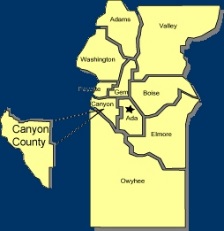 Canyon County UCC Meeting Notes – Wednesday 9-19-2018Opened at 12:00pmCash in Bank:  $ 1,278.26Minutes motioned to be accepted and secondedOld businessITD joining Digline discussionNeed more info on permit vs locate issuesNew ticket due time discussionNew BusinessITD joining Digline discussionGood things all around for new due timesWater and sewer lateralsAgency Reports: Digline  Bringing in DPB notes and new rule info10,000 over last year state wideCanyon County 2000 over 2017 YTDMoving to new location for the officeELM :    Staffing issues and on time percentage Das-Co :    Last push off FlamingoOrchard and Farmway 2000’Middleton and Ustick until DecemberServicesTO Engineers :    Downtown Nampa almost doneForce main by Munn Ranch sub to GreenleafPeckham rd scheduled for 2020  City of Nampa :    Greenhurst culvert and water, paving  Nampa Highway District :    Finishing round-a-bout at Robinson and Victory pavingAmity round-a-bout starting next yearSent out plans for bridge and culvert replacementsCanyon Creek sub, water and sewer to new subdivisions    Track :    Canyon County slow on underground  IGC :    12” Ustick 6-8 weeksBore interstateNorthside potholingGreenhurst this winteradjourned at 12:40pm